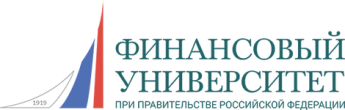 Федеральное государственное образовательное бюджетное учреждение высшего образованияФинансовый университет при Правительстве Российской ФедерациУральский филиал                   А Н К Е Т А   С Л У Ш А Т Е Л Я1. Фамилия  Имя  Отчество ______________________________________________________________________________________________________________________________ (ФИО в дательном падеже) ___________________________________________________ 2. Дата рождения _________________________ 3. Образование _______________________________________________________________________________	(среднее профессиональное, высшее)4. Место работы ______________________________________________________________________________ 5. Должность ________________________________________ 6. Паспортные данные серия и номер _____________________ Дата выдачи___________________________ Кем выдан __________________________________________________________________________________7. Название программы профессиональной переподготовки «_______________________________________»8. Дата начала обучения ________________ г. – ____________________ г.9. Адрес фактического места жительства   ___________   РФ   ___________________________                                                                                                                   индекс                                республика, край, область______________________________________________________________________________________________________________________________                                                                               город, поселок, улица, дом, корп., квартира 10. Мобильный телефон_______________________________________ 11. Адрес электронной почты (e-mail)_________________________________________________________ 12. Форма оплаты за обучение  безналичнаяПодпись слушателя  _________________                             Дата заполнения _________________ФОТО